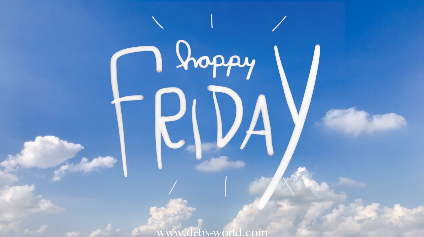 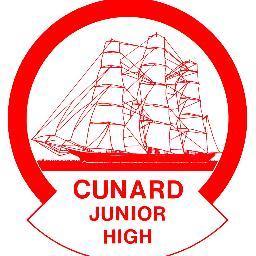 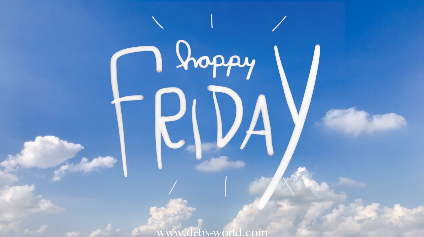         CUNARD UPDATES	January 22, 2021Dear Parents/Guardians, We are now over half way through January and students are settling back into their routines.  We have some updates we would like to pass along and a few friendly reminders.Lunch Monitors NeededWe are currently looking for 2 lunch monitors (ASAP).  One 3 hour shift (10:50am – 1:50pm) and another 1 hour shift (11:50am - 12:50pm).  If you, or someone you know, is interested, please visit https://www.myhrce.ca/functions/hr/jobs/resume/jobpostings to apply.Cell PhonesCunard is a NO Cell Phone Zone.  Students are expected to leave their phones home or have them away in their backpacks during class time.  If there is an emergency, they may come to the office to use the phone.  Cunard Pond/Williams Lake Please remind your child/children to stay off the ice and away from the water.  There have been a few incidents  and reminders when it comes to the water and safety.Ms. Masih - PrincipalMs. Masih, unfortunately has been out since just before the Christmas break.  We were expecting her back last week, but due to personal reasons, she was unable to come back at that time.  This is not COVID related and will hopefully be back soon.  In the meantime, Mr. Wicha has been and will be filling in for her until she returns.  If you have any questions or concerns you can contact Mr. Wicha at pwicha@hrce.ca or (902) 479-4418. Friendly Reminders:Daily AbsencesIf your child/children are going to be absent/late/leaving early, a phone call to the school is required from the parent/guardian.  Please contact the school at (902) 479-4418 (please leave a message if no one answers).Language Around the SchoolThe use of racially inappropriate and homophobic language by students and toward each other has been reported to us by parents/guardians and other students.  Please be advised that Cunard Junior High School takes all such incidents very seriously and will take appropriate action to address it. Please have a conversation with your child to be aware of the serious nature of such language and encourage them to report any such incidents to the office in order to help us eradicate this unacceptable and inappropriate behavior.Pizza OrdersWe will be continuing our Wednesday Weekly Pizza Orders.  Pizza Order Forms are available in the main office, on our school website and one is attached to the email.  **Please note, pizza orders are due Tuesday mornings by 9:00 AM.**Late ArrivalsThere have been a number of students arriving late for school in the morning and after lunch.  We want to remind all students and parents/guardians that our day starts at 8:50 am and our lunch ends at 12:50 pm.  ALL students are expected to be on school property at these times.  Any students that are arriving after these times are considered late and requires a phone call to be made to the school by their parent/guardian.  If the school does not receive a call from their parent/guardian then it is considered unexcused and a detention will be given to the student.Kind regards,Admin staffCunard Jr High(902) 479-4418